Publicado en  el 15/09/2016 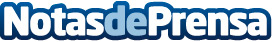 YouTube permite comunidades interactivas entre usuarios y compite así con FacebookDatos de contacto:Nota de prensa publicada en: https://www.notasdeprensa.es/youtube-permite-comunidades-interactivas-entre Categorias: Entretenimiento E-Commerce Dispositivos móviles http://www.notasdeprensa.es